Gulfjobseeker.com CV No: 1310634Mobile +971505905010 / +971504753686 To get contact details of this candidatesSubmit request through Feedback Linkhttp://www.gulfjobseeker.com/feedback/submit_fb.phpD.O.B: 11th May 1990.Objective“Learning to use my inherent & taught skills in the best possible way for my personal and professional growth, within the sales/marketing department, possibly with an international perspective”Work experienceR. O Shoppee	June 2013 — July 2014Team LeaderPrepare sales reports & maintain records of customers.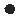 Allocating tasks to staff and ensuring the performance of the staff is proper and organized.Support, motivate staff member to achieve individual & team target & supervise daily work of sales staff. Reporting to management about the sales plan in order to archive sales target required by the company. Detailing the sales action plan and to ensure that the target would be achieved on a monthly & annual basis.R. O Shoppee	June 2012 — June 2013Marketing ExecutiveRoutine follow ups, maintaining the relations with clients & generating new leads. Sourcing, advertising opportunities and placing adverts in local & regional areas.Managing & Designing the marketing materials including leaflets, posters, flyers & newsletters. Arrange new marketing campaigns for further growth.Calculating the growth of the company and generating monthly reports.Trinity Solutions	December 2010 — April 2012Team MemberPlan, organize & develop events for Trinity Solutions.Marketed & promoted the events, enhanced the crowd & convince sponsors for the specific events. Volunteer and handle the event effectivelyQualificationsMasters in Business Administration (M.B.A)Bachelors in Computer Application (B.C.A) EducationMasters in Business Administration	August 2010 — June 2012SMJV’s C. K. Shah Vijapurwala Institute of Management - Gujarat Technological University, Vadodara.Selected Specialization in Marketing.Obtained the MBA degree with 6.89 CPIBachelors in Computer Application	July 2007 — May 2010D.U.I.A.S, Valsad - V.N.S.G University, Surat.Obtained Second class in BCA degree. InterestsTo keep myself updated with latest in automobile sector.Travelling, meeting new people, riding bikes & cars.Watch motivational movies.Key StrengthsAdaptability & a team player.Presentation skills in English, Hindi & Gujarati.Corporate Communications, Marketing Strategies & Campaigns.Willingness to learn different skills-sets & willing to travel.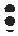 Positive mind-set & Dedication.